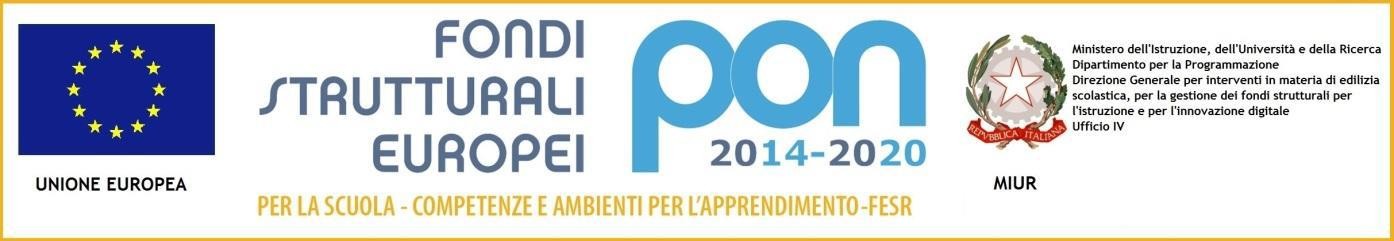 ISTITUTO COMPRENSIVO STATALE “A. MANZONI”83027-MUGNANO DEL C.LE  (AV)SCUOLA DELL’INFANZIA-PRIMARIA E SECONDARIA DI I°GRADOCod.Fisc. 80006890646-Cod.Scuola AVIC864005-  Tel.081-5111380/Fax.081- 5112642 Email:AVIC864005@istruzione.itAllegato 1    ISTANZA DI PARTECIPAZIONE     AVVISO PER LA SELEZIONE   da organi collegiali   per   DOCENTI INTERNIfigure:esperti, tutor,   REFERENTE DELLA VALUTAZIONE E  coordinatore della GPU per :Progetto: 10.2.2A-FSEPON-CA-2017-72 dal titolo “Saper fare con un click: tecnologia e competenze per un futuro più accessibile2”      CUP: D68H18000450007AL DIRIGENTE SCOLASTICO ISTITUTO COMPRENSIVO STATALE“A. MANZONI”DI MUGNANO DEL C.(AV)Il/La sottoscritto/a 							________				nato/a  					  Prov.			   il 					codice fiscale 												residente a 				 in Via/Piazza 					 n.		tel. 						 cell. 							indirizzo e-mail: 									____________CHIEDEAlla S.V. di essere ammesso/a alla procedura di selezione in qualità di : ESPERTO    Per il modulo :_____________________________________________________________     TUTOR  Per il modulo:______________________________________________________________  REFERENTE PER LA VALUTAZIONE     COORDINATORE DELLA  GPU Al tal fine dichiara:di non aver riportato condanne penali e di non avere procedimenti penali pendenti a proprio carico o di non averne conoscenza;di non essere stato destituito da pubblici impieghi;di svolgere l’incarico senza riserva e secondo il calendario approntato dal Dirigente Scolastico;di avere preso visione dei criteri di selezione come di seguito indicati;di essere in possesso di certificata competenza e/o esperienza professionale maturata nel settore richiesto e/o requisiti coerenti con il profilo prescelto, come indicate nel curriculum vitae allegato;di essere in possesso di competenze informatiche con completa autonomia nell’uso della piattaforma Ministeriale PON 2014/2020.di essere dipendente interno a codesta amministrazione scolastica .ALLEGACurriculum Vitae in formato europeoFotocopia  del documento di identità e del codice fiscale.Allegato 2/3Solo per l’esperto la proposta progettuale Luogo/Data ________________________________    In fede __________________________________“Consapevole delle sanzioni penali, nel caso di dichiarazioni non veritiere, di formazione o uso di atti falsi, richiamante dall’ art 76 del DPR 445/2000, dichiaro che quanto sopra corrisponde a verità.Ai sensi del D.Lgs 196/2003,  successive modifiche e integrazioni dichiaro, altresì di essere informato che i dati raccolti saranno oggetto di trattamento elettronico e non,  esclusivamente nell’ambito del procedimento per il quale la presente dichiarazione viene resa e che al riguardo competono al sottoscritto tutti i diritti previsti dall’art 7 della legge medesima.”__l__ sottoscritt__ ___________________________________________  nato/a a  ___________________________________________ il ________________________ autorizza il trattamento dei suoi dati personali, in conformità al D. L.vo 196/2003, successive modifiche e integrazioniLuogo/Data __________________             Firma           ________________________________________ Allegato 2SCHEDA DI VALUTAZIONE/AUTOVALUTAZIONE  PER ESPERTOCOGNOME___________________________   NOME________________________________Tutti i titoli e le esperienze di cui si chiede la valutazione devono essere inseriti nel Curriculum Vitae.   La  presentazione della proposta  progettuale è obbligatoria Luogo e data ____________                                        Firma___________________________________Allegato 3SCHEDA DI VALUTAZIONE/AUTOVALUTAZIONE  PER TUTOR/VALUTATORE/COORDINATORE COGNOME___________________________   NOME________________________________Tutti i titoli e le esperienze di cui si chiede la valutazione devono essere inseriti nel Curriculum Vitae.   La  presentazione della proposta  progettuale è obbligatoria Luogo e data ____________                                        Firma___________________________________TITOLI DI STUDIO (Si valuta 1 solo titolo*)MAX PUNTI 13Autovalutazionedel docenteValutazione della commissioneTITOLI DI STUDIO (Si valuta 1 solo titolo*)*Laurea  vecchio ordinamento o laurea specialistica Punti 8TITOLI DI STUDIO (Si valuta 1 solo titolo*)*Laurea triennale Punti 6TITOLI DI STUDIO (Si valuta 1 solo titolo*)*Diploma Punti 4TITOLI DI STUDIO (Si valuta 1 solo titolo*)Seconda laurea Punti 5FORMAZIONESPECIFICAMAX PUNTI 12FORMAZIONESPECIFICAMaster universitario/Corso di perfezionamento post-laurea di durata biennale con esame finale inerenti all’incarico richiesto (Max 1 corsi)Punti 2FORMAZIONESPECIFICACorso post laurea di durata annuale con esame finale inerente all’incarico richiesto (Max 5 corsi)Punti 1FORMAZIONESPECIFICACorsi di formazione in qualità di discente di almeno 20 ore inerenti all’incarico richiesto (Max 5 corsi)Punti 1ESPERIENZEPROFESSIONALIMAX PUNTI 50ESPERIENZEPROFESSIONALIIncarichi di esperto esterno e/o interno(Max 5 incarichi)Punti 6 ESPERIENZEPROFESSIONALICoordinatore  GPU, tutor, valutatore   in progetti PON(Max 5 incarichi)Punti 4 MAX PUNTI 15COMPETENZE INFORMATICHECertificazioni Informatiche: ECDL, EIPASS,  altre certificazioni (Max 3 titoli)Punti 5*PROGETTO MAX PUNTI 10proposta progettuale coerente con gli obiettivi  del modulo e con  le  metodologie innovative (Max Punti 10)MAX PUNTI 10TOTALE PUNTEGGIO  MAX 100 PUNTITITOLI DI STUDIO (Si valuta 1 solo titolo*)MAX PUNTI 13Autovalutazionedel docenteValutazione della commissioneTITOLI DI STUDIO (Si valuta 1 solo titolo*)*Laurea  vecchio ordinamento o laurea specialistica Punti 8TITOLI DI STUDIO (Si valuta 1 solo titolo*)*Laurea triennale Punti 6TITOLI DI STUDIO (Si valuta 1 solo titolo*)*Diploma Punti 4TITOLI DI STUDIO (Si valuta 1 solo titolo*)Seconda laurea Punti 5FORMAZIONESPECIFICAMAX PUNTI 12FORMAZIONESPECIFICAMaster universitario/Corso di perfezionamento post-laurea di durata biennale con esame finale inerenti all’incarico richiesto (Max 1 corsi)Punti 2FORMAZIONESPECIFICACorso post laurea di durata annuale con esame finale inerente all’incarico richiesto (Max 5 corsi)Punti 1FORMAZIONESPECIFICACorsi di formazione in qualità di discente di almeno 20 ore inerenti all’incarico richiesto (Max 5 corsi)Punti 1ESPERIENZEPROFESSIONALIMAX PUNTI 60ESPERIENZEPROFESSIONALIIncarichi di esperto esterno e/o interno(Max 5 incarichi)Punti 4ESPERIENZEPROFESSIONALICoordinatore  GPU, tutor, valutatore   in progetti PON(Max 5 incarichi)Punti 8MAX PUNTI 15COMPETENZE INFORMATICHECertificazioni Informatiche: ECDL, EIPASS,  altre certificazioni (Max 3 titoli)Punti 5TOTALE PUNTEGGIO  MAX 100 PUNTI